周辺地域の住民への周知報告書別紙１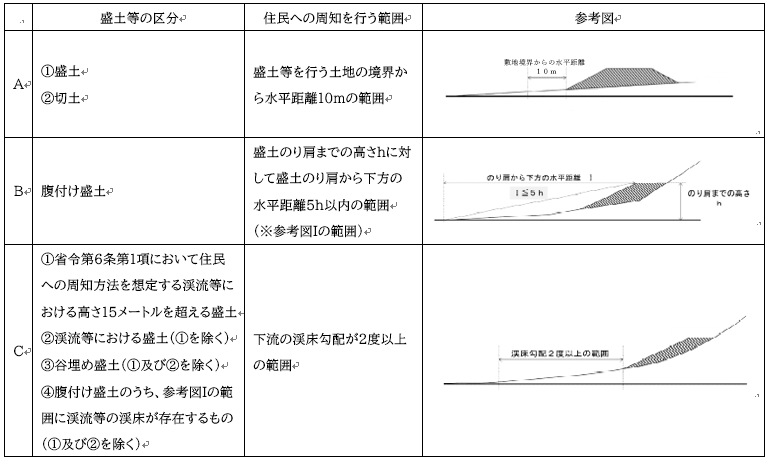 （モデル様式１）平面図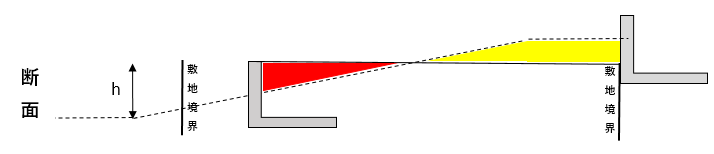 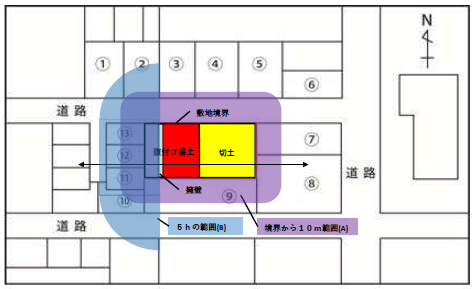 （モデル様式２）〔注意〕１　１欄の工事主、２欄の工事施行者が法人であるときは、氏名は、当該法人の名称及び代表者の氏名を記入してください。（モデル様式３）〔注意〕１　１欄の工事主、２欄の工事施行者が法人であるときは、氏名は、当該法人の名称及び代表者の氏名を記入してください。番号周辺地域の住民（占有者）の氏名又は名称①○○　○○②○○株式会社　代表取締役　○○　○○③（管理会社）　○○株式会社　担当　○○　○○○○マンション　各入居者〇戸④空き家家屋所有者　○○　○○⑤⑥備考例：・上記の各住民へ周知項目について周知いたしました。・①の○○様（住民）について周知を行いましたが、ご家族でお住まいのため、ご家庭内で共有していただくようにお伝えいたしました。宅地造成又は特定盛土等に関する工事の概要について宅地造成又は特定盛土等に関する工事の概要について宅地造成又は特定盛土等に関する工事の概要について宅地造成又は特定盛土等に関する工事の概要について宅地造成又は特定盛土等に関する工事の概要について１工事主の住所氏名造成平面図及び造成断面図２工事施行者の氏名３土地の所在地４盛土又は切土の高さメートルメートル５盛土又は切土をする土地の面積平方メートル平方メートル６盛土又は切土の土量盛土立方メートル６盛土又は切土の土量切土立方メートル７工事着手予定年月日年　　月　　日年　　月　　日８工事完了予定年月日年　　月　　日年　　月　　日９工事に係る問合せを受けるための工事関係者の連絡先土石の堆積に関する工事の概要について土石の堆積に関する工事の概要について土石の堆積に関する工事の概要について土石の堆積に関する工事の概要について１工事主の住所氏名平面図及び断面図２工事施行者の氏名３土地の所在地４土石の堆積の最大堆積高さメートル５土石の堆積を行う土地の面積平方メートル６土石の堆積の最大堆積土量立方メートル７工事着手予定年月日年　　月　　日８工事完了予定年月日年　　月　　日９工事に係る問合せを受けるための工事関係者の連絡先